			MRC Personnel Use Only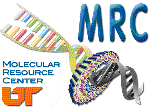 Completion Date: ____/____ /____ Completed By: _______________
Illumina Microarray Request Form* Label plate with principal investigator’s initials and with submission formNOTE: All samples must be dissolved in TE PH8.0. Samples must be plated in correct orientation and a sample submission form must be submitted. See MRC Staff for plate layout and submission form. Samples that fail QC will only be run with investigator’s written permission, and the investigator will be billed for all work associated with samples that fail QC.Date Request Submitted:       Principal Investigator:      Contact Person:       Department:       Contact Phone:       Account No.:      Contact Email:       Type of Chip:      Species:Authorized Signature:* Sample IDApproximate ConcentrationSolvent (Sample Buffer)